INSTITUTO FEDERAL DE EDUCAÇÃO CIÊNCIA E TECNOLOGIA campus CARAGUATATUBA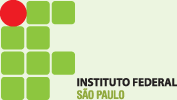 CURSO DE LICENCIATURA DA MATEMÁTICARELATÓRIO PARCIAL DE ESTÁGIO CURRICULAR SUPERVISONADO – ETAPA 3Nomes dos alunos integrantes das equipes em ordem alfabéticaCARAGUATATUBA, SÃO PAULO MAIO 2015Instituto Federal de Educação Ciência e Tecnologia campus CaraguatatubaCurso de Licenciatura da MatemáticaDisciplina Prática de Ensino 3.Prof. XXXXXRELATÓRIO PARCIAL DE ESTÁGIO CURRICULAR SUPERVISONADO – ETAPA 3 “O currículo para o ensino da Matemática e o planejamento da prática docente”.Trabalho apresentado à Disciplina Prática de Ensino 3, como requisito parcial para a conclusão da carga horária do programa de Estágio Curricular Supervisionado do Curso de Licenciatura da Matemática.Estudantes: XXXProf. Disciplina PE3: XXX Prof. Supervisor de Estágio: Profa.Ma. Andressa Mattos Salgado-Sampaio.CARAGUATATUBA, SÃO PAULO2015SUMÁRIOINTRODUÇÃO e OBJETIVOSDescrever a etapa do estágio, qual o principal objetivo de tal etapa. Descrever as características técnicas da escola investigada, localização, número de alunos, professores, espaço físico, etc. Descrever outras caraterísticas relevantes do entorno da escola, fatores de risco social, IDH, etc. Orientação: O Estágio Supervisionado 3, com 120 horas de duração, terá entre os seus objetivos a análise reflexiva da prática, por meio de observação participante em salas de aula de Matemática. Esta etapa do estágio pode ser desenvolvida em duplas de estudantes. Neste momento espera-se dos estagiários que realizem a observação participante de aulas de Matemática em instituições de ensino ou em outras comunidades educacionais de Educação de Jovens e Adultos. Antes de adentrar o espaço da escola os estudantes deverão conhecer e analisar a Proposta Curricular para o Ensino da Matemática do Estado de São Paulo e os Referenciais Curriculares Nacionais. O objetivo da análise é munir os estudantes de informações para que durante o estágio possam realizar a análise dos planos de ensino e aula dos professores. Ainda nesta etapa do estágio, num segundo momento, acontecerá a elaboração e de um projeto de trabalho, referente a um dado conteúdo de Matemática, em formato de sequência didática/oficina ou projeto. Esse projeto/planejamento da regência de aula deverá ser elaborado individualmente. Esse projeto de trabalho será aplicado em ma situação real de ensino na última etapa do estágio, durante a disciplina Prática de Ensino 4.  Este trabalho exige preparo e acompanhamento tanto dos professores da escola quanto dos seus professores orientadores na disciplina de PE3. Ao elaborar o projeto de estágio para a Educação Básica - Ensino Fundamental (anos finais) e Médio, os alunos deverão submetê-los para avaliação tanto do professor regente da turma onde estagiará como para o professor orientador na disciplina PE3. Após essa avaliação os alunos deverão reformular seu projeto de trabalho com base nas sugestões dos professores e outras possíveis adequações necessárias. Nesta etapa do Estágio Supervisionado 3 os acadêmicos terão o primeiro contato com a realidade da Educação de Jovens e Adultos que apresenta relevantes particularidades. É importante que os estagiários analisem o uso de estratégias da EJA para atender às diferenças individuais de aprendizagem dos alunos, especialmente em se tratando de alunos imersos no contexto do mundo do trabalho e da vida adulta. Esta vivência deve ser relatada em trabalho específico com uma análise do que foi presenciado, e reflexões sobre essa modalidade de ensino.REFERENCIAL BIBLIOGRÁFICO E COLETA DE DADOS.Apresente o formato da coleta de dados, e os dados propriamente ditos, em formato de texto, correlacionando-os com os referenciais teóricos estudados na sala de aula. Os dados podem ser tabulados através de análise qualitativa e/ou quantitativa e apresentados conforme os estudantes e o professor responsável pela disciplina de Prática de Ensino decidirem.Orientação: Durante esta etapa do estágio, num primeiro momento, os estudantes deverão realizar a observação analítica da prática de ensino dos professores em escolas de Educação Básica – Ensino Fundamental (anos finais), Médio e EJA, bem como dos materiais por eles utilizados para desenvolverem suas aulas. É importante que os estudantes analisem o uso de estratégias para atender às diferenças individuais de aprendizagem dos alunos, e façam reflexões sobre as diferentes concepções de Matemática e Avaliação presentes na atuação prática dos professores e das suas técnicas de ensino. Espera-se, nestas atividades, que os alunos observem os processos envolvidos numa aula de Matemática in loco. Neste momento os acadêmicos participam como ouvintes das aulas e atividades escolares, usando seu embasamento teórico para procurar compreender escolhas, ações e procedimentos utilizados pelos professores das turmas em que estagiarem. Quando solicitados os alunos podem colaborar com o professor regente na dinâmica da sala de aula.Ao analisar os planos de aula, será solicitado ao estudante que observe e analise as decisões e escolhas pedagógicas do professor, como as sugestões que seguem:- Quando, onde e como o professor elabora o seu plano de aula?- Quais materiais e documentos ele utiliza para elaborar seu plano de aula?- Quais requisitos o professor contempla no plano de aula?- Como o professor distribui os conteúdos curriculares ao longo do ano?- Como o professor realizada, especificamente, a avaliação da aprendizagem em Matemática?- Há um plano de recuperação da aprendizagem para os alunos? Como ele é? Quando a recuperação é feita?- Há uma proposta seguida pela escola para a avaliação do processo de ensino e de aprendizagem?- Como o professor e a escola trata os temas transversais? Há projetos alternativos? Eles são trabalhados pelas disciplinas em sala de aula? Como?É importante que os estagiários observem como o professor planeja e desenvolve seus planos de aula, como eles podem ser seguidos, alterados e adequados à realidade de cada turma. Os estudantes juntamente com o professor da disciplina PE3 poderão escolher qual o caminho percorrerão para realizar essa investigação, se entrevista, questionário, ou apenas observação. Ao final das investigações, os estudantes deverão, embasados no suporte teórico obtido ao longo dos estudos na disciplina PE3 e nos semestres anteriores do curso, elaborar um trabalho de reflexão sobre as concepções de Educação e de ensino da Matemática presentes na prática docente dos professores nas quais foram realizadas as observações. O roteiro para o trabalho (relatório) será sugerido pelo professor da disciplina.Sugestão de roteiro para a observação da dinâmica da aula:a) O professor e sua prática de ensino.- Qual sua postura didática perante o grupo de alunos? Como ele organiza a aula?- É possível perceber o domínio que o professor tem do conteúdo? Justifique.- Como é o relacionamento do professor com os alunos?- Quais estratégias de ensino o professor utiliza para desenvolver sua aula? - O professor convida os alunos a participarem da aula? Se sim de que forma? Se não, como isso fica evidente?- Quais recursos didáticos o professor utiliza para desenvolver sua aula?b) Os alunos.- Quais comportamentos eles manifestam em relação a aula?- O que é possível observar da relação dos alunos com o professor?- Os alunos participam das aulas? Como isso acontece?- Como os alunos se posicionam frente aos questionamentos do professor?- O que fica evidente no relacionamento entre o grupo de alunos? Como eles se organizam? Quais seus ritos?DISCUSSÃO E ANÁLISE DOS DADOS.Faça uma síntese das principais informações coletadas e confronte com o referencial teórico. O objetivo nesse momento é tornar evidente coerências e contradições, bem como levantar novas perguntas para investigação. Lembre-se de sempre utilizar as referências teóricas no confrontamento, citar ou parafrasear segundo normas da ABNT. CONSIDERAÇÕES FINAIS.Esse é o espaço para que o grupo de estudantes manifeste suas impressões e inferências a respeito da proposta de investigação, dos dados encontrados, e da relação dessa situação didática de ensino (o estágio) com a sua formação docente. Cabe nesse momento supor, levantar hipóteses, confirmar argumentos, e lançar base para futuras investigações.REFERÊNCIAS BIBLIOGRÁFICAS.Utilizar as normas da ABNT.ANEXOSColoque aqui documentos e outros materiais que por ventura tenha citado no corpo do trabalho, ou que julgar interessante para a análise do que foi apresentado.ANEXAR AQUI AS FICHAS DE ACOMPANHAMENTO DA CARGA HORÁRIA DE ESTÁGIO E CÓPIA DA FICHA DE CREDENCIAMENTO (anexe somente com clips não furar os documentos).